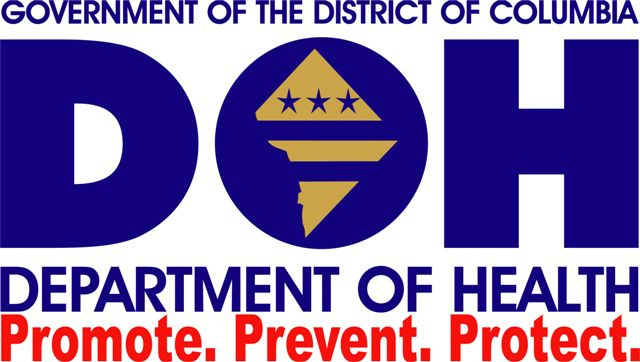 Application & InstructionsAIDS Drug Assistance Program (ADAP)Health Insurance Assistance Program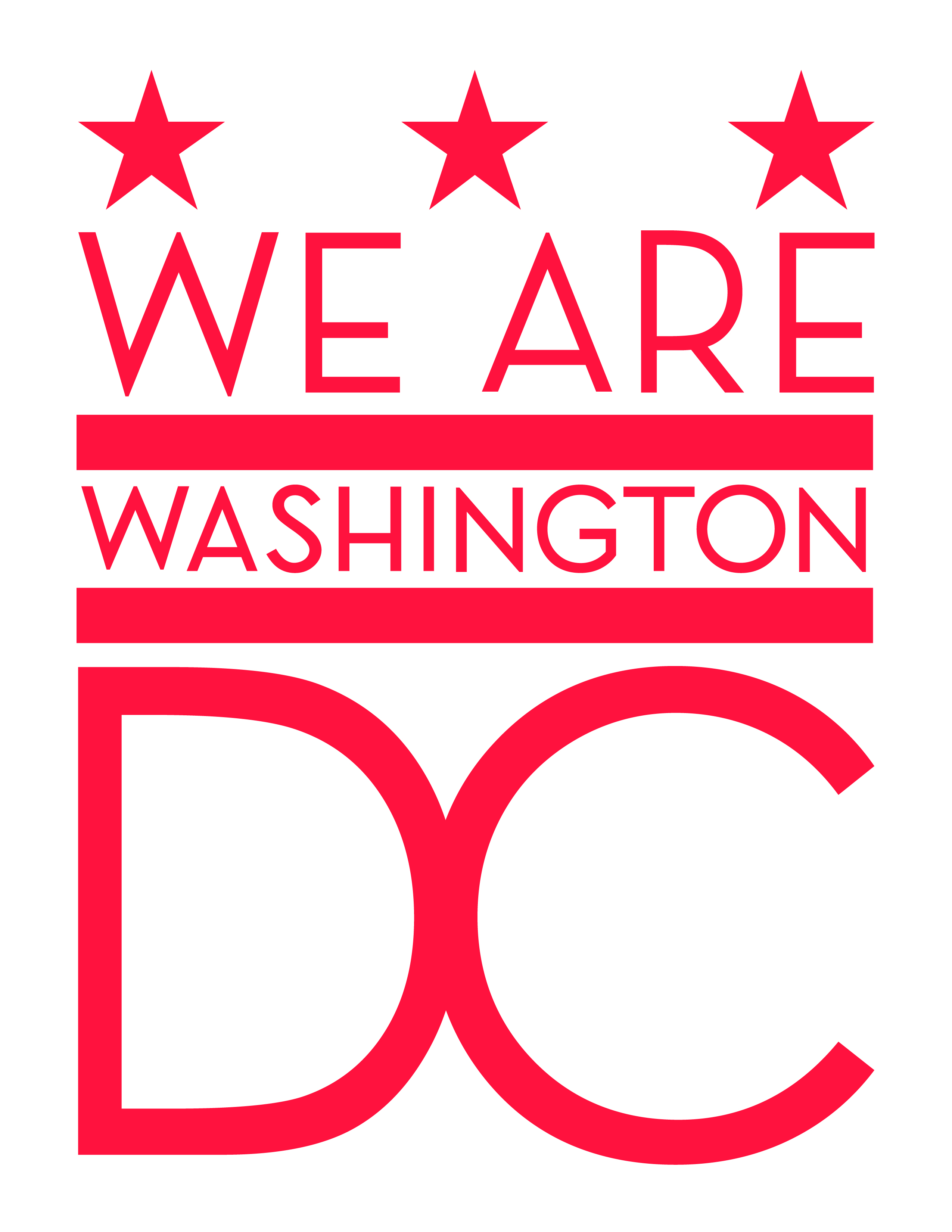 899 North Capitol Street, NEWashington, DC 20002Phone: (202) 671-4815Fax: (202) 673-4365 
The D.C. Department of Health offers the following programs to provide access to health care (ADAP and the Health Insurance Assistance Program) for District of Columbia residents with HIV infection who are uninsured or underinsured. These programs use the same application form and enrollment process.AIDS Drug Assistance Program (ADAP) pays for medications for the treatment of HIV/AIDS and opportunistic infections. The drugs paid for by ADAP can help people with HIV/AIDS live longer and treat the symptoms of HIV infection. ADAP can help people with no insurance, partial insurance, dual eligible (Medicaid, Medicare, Alliance) or Medicare Part D.Health Insurance Assistance Program pays for your monthly copays and deductibles for medications on the District of Columbia ADAP drug formulary, and/ or insurance premiums, if you meet the eligibility criteria and are enrolled in a health insurance plan on your own or as part of a group (e.g., you have insurance through your job). Under District of Columbia Law, HIV related information provided to the DC ADAP is kept strictly confidential. Such information (i.e. that you are a participant) may be given to those parties necessary for the proper administration of the programs. These are individuals and organizations with whom the programs need to discuss your application and/or participation in order to determine eligibility, pay for services or drugs covered under the programs, or properly account for the funds spent. Program staff is aware of a participant’s need for confidentiality and privacy, and will discuss personal information only as strictly necessary for the administration of the programs.To provide you with an understanding of the issue of confidentiality and the conditions of participation in the programs, the following examples are provided:The programs will NOT contact your employer, landlord, family, friends, neighbors, or anyone else without direct consent from you; whether directly related to your application or participation in the Programs.The programs may contact your doctor or health care provider to get more information or clarify information required on the Medical Eligibility Form.The programs will verify to a pharmacy, or to a health care provider that you are enrolled and pay for the covered services or drugs when your Program letter, with your name and ID number, is shown to a pharmacy or health care provider.The programs will discuss the application of individuals in prison with authorized employees of Parole or Corrections as needed to enroll in the Programs.You may notify DC ADAP, in writing, of someone you want the programs to contact if program staff cannot contact you for more information (i.e. the social worker who is helping you to apply for the program).The DC ADAP and the Health Insurance Assistance Program is the payer of last resort and will contact your health insurance company or other third party payer (i.e. drug manufacturer rebate program) who will reimburse ADAP for drugs provided to you under the programs.This is necessary for DC ADAP to recover funds which can be used to expand the Programs to cover new drugs/services and more people living with HIV infection.These conditions are from the date of your application until your termination from the programs, including the time needed to complete any third party reimbursement procedures for therapeutic drugs or services provided by the programs. You may terminate your enrollment in the programs in writing at any time.  If you have questions please call (202) 671-4815.ALL INFORMATION PROVIDED TO THE PROGRAMS IS KEPT STRICTLY CONFIDENTIAL.Eligibility is based on financial and medical need.  Along with a complete application, documentation of residency, income and HIV status is required. The last page of the application must be submitted by a doctor.Applications submitted with ALL required documentation are processed seven business days. Incomplete applications will not be processed and applications without supporting documentation will delay receipt of your enrollment approval letter and vital program information.When you are approved, you will receive a welcome letter and ID card. You must present ID card and a prescription at a participating pharmacy to receive covered medications at no charge. NameList your full name, social security number, and date of birth. If there is another name you are known by, put that in the space provided and tell us the name you want printed on your certification/recertification letter. Include your complete address.AddressProof of District of Columbia residency is required. Residency can be documented with a copy of ONE of the following (showing your name and address). Current lease or mortgage statement, or deed settlement agreementCurrent driver’s licenseCurrent voter registration cardCurrent Notice of Decision from MedicaidFuel/utility bill (past 60 days)Property tax bill or statement Rent receipt (past 60 days)Pay stubs or bank statement with your name and address (past 60 days)Letter from another government agency addressed to applicant (past 60 days)Active (unexpired) homeowner’s or renter’s insurance policyDC Healthcare Alliance Proof of DC Residency formIf homeless, please provide a statement from case manager on facility letterheadZero Income Statement (past 60 days)If you have a PO Box where you receive your mail you must include information documenting your physical address to document District of Columbia residency. If you live with someone and have none of the items below in your name, we will need proof of their residency and a letter stating that you live with them.Sex/Race/Ethnicity/LanguagePlease check your sex, race, ethnicity and language preference.Registered Voter in the District of ColumbiaApplicant should report if they are a registered voter in the District of Columbia.Household MembersList all household members. Anyone who is legally responsible to or for you is considered a household member. This includes a spouse and any children under 21 years old or parent and siblings if you are under 21 years old.Financial EligibilityFinancial eligibility is based on 500% of the Federal Poverty Level (FPL): FPL varies based on household size and is updated annually. Financial eligibility is calculated on the gross income available to the household.Income SourceCheck all sources of income for you and all household members. This is income only for household members with whom you have a legal responsible relationship (for example, spouse or child but not uncle, cousin or roommate). For each source, indicate the gross amount, how often the income is received, and whether it is your income or a household member’s. Proof of income is required. Provide complete income documentation for each source of income checked.For Wage EarnersIncome should be documented by copies of pay stubs for the past 60 days. The paystub must show the year-to-date earnings, hours worked, all deductions and the dates covered by the paystub. If you cannot obtain a paystub, please submit a letter from your employer on company letter head indicating gross pay for the past 60 days along with a copy of your previous year’s individual income tax return. (The letter does not need to be addressed to the Programs. A letter addressed “to whom it may concern” is sufficient.)Self-employed IndividualsProvide business records for the three months prior to application indicating type of business, gross income, net income, and the previous year’s individual 1040 individual income tax return. A notarized statement from you of projected current annual income must also be included.Rental IncomeIncome you receive from rental property can be documented by a copy of the lease you have with your tenants and a copy of your previous year’s individual 1040 income tax return.All Other IncomeCopies of SSD/SSI award letters, unemployment checks, Social Security checks, pension checks, etc. from the past 60 days should be sent as proof of other types of income. If living off savings please provide a copy of bank statements, stocks, bonds, 401k, IRA etc.No Income, Supported by Others  If you have no income and are supported by a friend or family member provide a notarized letter from that friend or family member stating how they support you. If you are not receiving income from any source, please complete a “zero income statement” attesting to this.  Provide a no income statement from case management or agency letterhead or complete the DOH ADAP zero income document.Applicant must include a copy of the front and back of all other health coverage cards.  And a copy of the most recent premium invoice if the applicant is electing for premium assistance.Health Insurance Assistance Program Requirements Clients must be enrolled in an insurance plan that includes HIV care (HIV care cannot be excluded as a pre-existing condition) and a comprehensive drug benefit.   DC ADAP will only pay for applicant’s premium, not the premium for any of his or her family members. No payments will be made to the client directly; all payments will be made to the insurance company or employer. An invoice from the past 30 days is required from the insurance company for all clients applying for premium assistance benefits. If ADAP is paying a client’s premium to his or her employer (as part of a group plan), ADAP will only pay the employee’s portion, not the entire premium.  Premiums are paid on a monthly basis. Please provide a letter from employer including premium amount and billing information. Applicants with outstanding balances must reconcile their account prior to enrolling into the program. Insurance Co-payment and Deductible Program Requirements Coverage for all co-payments and deductibles are exclusively available for drugs on the DC ADAP formulary.  Clients must utilize the DC Network pharmacies for coverage of co-payments and deductibles.  Co-payments and/or deductibles cannot exceed monthly and annual cost units required by the DC ADAP program.Medicaid/AllianceIndicate your Medicaid Status or if you have DC Healthcare Alliance. MedicareIndicate if you have Medicare and if so, what type(s): A, B, C or D.COBRAThe District will pay the COBRA premiums for the full life of the policy by paying the COBRA administrator.  Clients are not eligible to receive any COBRA reimbursement payments paid on their own as this is not permissible usage of Ryan White funds as per Health Resources Services Administration (HRSA) legislations. COBRA documentation, including COBRA eligibility letter from employer, and billing statement will be required by DC ADAP.Health InsuranceBe sure to answer all questions regarding health insurance. If you are having trouble making your health care premium payments please call (202) 671-4815.Physician informationName, DEA number, license number, Medicaid number, NPI number, hospital or facility name and address and office phone number.  Disease stagingDocumentation of HIV infection including CD4 counts, viral loads, Hepatitis C and Date of DiagnosisDisease HistoryDocumentation of other infections, anti-retroviral treatment, PCP prophylaxis and immunizationsAlternate Contacts(s) and SignatureIn order for program staff to speak to someone on your behalf about your application, you must list them. Please read the confidentiality statement that describes who we may contact regarding your application and enrollment.Carefully read the Certification Statement then sign and date the application. Problems or QuestionsIf you have problems filling out the application or have questions about the DC ADAP Program, or any required documentation, please call (202) 671-4815 for assistance. All applications must be signed and dated in order to determine eligibility. Please retain a copy of all documentation for your record. Please note there must be individual documents for each eligibility requirement.  Your application can now be submitted online at https://dcenroll.ramsellcorp.com Contact DCADAP for your registration code. DISTRICT OF COLUMBIA DEPARTMENT OF HEALTHHIV/AIDS, HEPATITIS, STD, TB ADMINISTRATIONADAP APPLICATION CHECKLISTPlease use this list as a tool to verify all components of the ADAP application is complete prior to determining the client's eligibility. Check yes or no if the items are not included in the application packet. If you answer no to any of the following items the application is incomplete. All ADAP applications must be completed within 14 days in order to be processed for eligibility.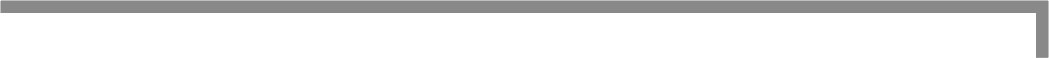 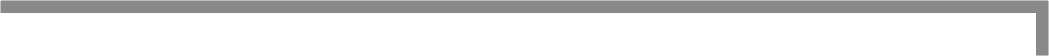 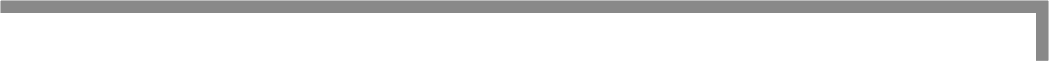 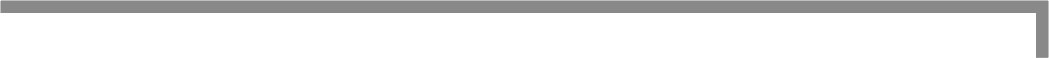 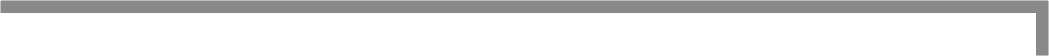 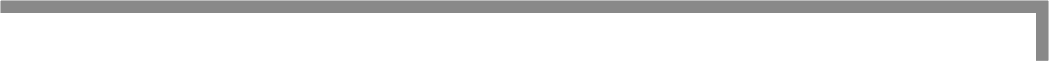 Section I: Applicant Information 	Owner 	Completion Date 	YES	NO(Name, Address, Contact Information, SocialSecurity, Ethnicity, Case manager & Facility) Section II: Household	Owner	Completion Date(Members of household that you live with)Section III: Income 	Owner 	Completion DateIncome (Salary, Income Source, Social Security/ Unemployment Benefits, Investment Holdings)Section IV: Healthcare Coverage 	Owner 	Completion Date(Medicaid, Medicare, Private Health Insurance Information, Certification Statements)Section V: HIV Information 	Owner 	Completion Date(To be completed by a Physician)Documentation 			YES	NO Copy of Insurance Card 	Owner 	Completion Date(Medicare Part D, COBRA, HealthExchange/ACA Insurance)Proof of Address                                                                Owner                        Completion Date(Utility Bill, Bank Statement, Government ID,    or Official Letter from the Government. If person does not have a place of residency, must include a letter and utility bill from   person they are living with)Proof of Income/ Work Documentation 	Owner 	Completion Date(Disability Statement, Pension Statement, Paystub, Letter from Employer)District of Columbia Department of Health HIV/AIDS, Hepatitis, STD, and TB AdministrationAids Drugs Assistance Program899 North Capitol Street N.E. 4th Floor, Washington, D.C. 20002  SECTION IV: HEALTHCARE COVERAGEDo you have healthcare coverage? (i.e. Private Policy, HMO, Alliance, COBRA, IHS, VA, Tricare, other)   Yes   No Specify Type of Insurance Here _______________________________________________Do you wish to be considered for ADAP assistance in the following? 	 COBRA  	 Copay Assistance  Private Insurance Premium Assistance  Employer-based Premium Assistance   Medicare Part D Premium AssistanceDo you require assistance with health insurance premiums?  Yes   NoIf Yes to either, how much are the payments? $  	__________       	How often are the payments made? _______________________If health insurance is offered through your employer, see section “IV. Health Coverage” of Application & Instructions Please complete below and attach a copy of the front and back of your cards and complete below:Health Insurance Company Name:	                                                                      	Effective Date on Policy:             /         /_____           Policy Number: 			                                        ____ ________	Group Number: ________________________                                                MEDICAID Have you applied?  Yes   NoIf yes, what was the outcome? 	 Pending  Approved- Medicaid/Alliance No. _________________  Denied– Reason: ______________________________________________________MEDICARE Do you have Medicare?  Yes   No If yes, what type(s)?  A - Hospitalization   B - Primary Care  C - Medicare Advantage Plan  D - Prescription DrugDo you pay premiums for Medicare Part D?  Yes  NoDo you have “extra help” for Medicare Part D?  Yes   No Applicants requesting assistance with premium deductibles or copays must submit recent invoices from the past 30 days. Alternate Contact(s) and SignatureBy signing this application, I authorize the DC ADAP to speak with the following person(s) about my application (i.e., social worker, case manager, family member):Name/Organization			      Relationship 					Phone Number__________________________________     __________________________________________     _______________________  __________________________________     __________________________________________     _______________________  Certification StatementI certify that all the information in this application is true and correct and that I am a District of Columbia Resident. I understand the following: This information is being given in connection with the receipt of federal funds by the District of Columbia. Program officials will verify the information on this form. Program officials may periodically verify my Medicaid status and bill Medicaid as necessary. If I deliberately misrepresent information on this application, I may be required to repay benefits provided to me and I may be prosecuted under applicable State & Federal Statutes. I hereby apply for benefits under DC ADAP and consent for my information to be used and disclosed as necessary for the purposes of my treatment, for payment of healthcare services, payment of healthcare premiums and for the healthcare operations of the Program. Sign and Date this Form:___________________________________________________________________________________________________________Signature of Applicant (or legal guardian if applicant is a minor)					DateSECTION V: HIV INFORMATION (To Be Completed by a Medical Professional)	 PHYSICIAN INFORMATION and VERIFICATION (Please print or type)                    DEA # _________________________Name   	DC License # _________________________Hospital or Facility                                                                                             Medicaid # _________________________Address __________________________________________________________NPI #  	City  		State__________   Zip Code  	Office Telephone Number   ( 	)  	_______ Ext.  	______________________DISEASE STAGING1.)	Is the applicant HIV infected?	[	] Yes	[	] No	Year of First Positive Test ____________________2.)	What is this applicant's most recent CD4+ (T4) count?	 	/mm3 Date of Test3.)	What is lowest CD4+ (T4) count?	 	/mm   Date of Test   4.) 	Viral Load (absolute value)	                                       __________        Date of Test  PLEASE ENCLOSE A COPY OF THE LAB REPORT (CD4+ and Viral Load) 5.)	Is this applicant infected with Hepatitis C (HCV)?	[    ] Yes   [    ] No       Date of Diagnosis  DISEASE HISTORY1.)	Does the applicant now have or ever had:		Malignancies		 AIDS Dementia/PML		 Mycobacterium Avium Complex 		Wasting Syndrome 	 Syphilis 			 PCP 		Hepatitis:  A 	 B	 C	 E 2.)	Tuberculosis:		 No Evidence of TB	 Unknown Evidence of TB and:                         or		Evidence of TB but: Active, receiving treatment 			 Inactive, prophylaxis 	 Active, receiving treatment 			 Inactive, prophylaxis Active, receiving treatment 			 Inactive, prophylaxis3.)	Has anti-retroviral treatment been recommended? 				 Yes		 No	4.)	Has PCP prophylaxis been recommended?		 			 Yes		 No	5.)	Has the applicant had these immunizations: 		Influenza 		 Yes		 No						Hepatitis B Vaccine  	 Yes		 No						Pneumonia  		 Yes		 No	PHYSICIAN VERIFICATION: I verify that the information on this application is true to the best of my knowledge.                Physician Signature ____________________________________________________________________________		(MUST BE ACTUAL SIGNATURE)                                    (DATE)                                      Please keep copies of all documents. Complete application in its entirety. Submission of an incomplete application will delay processing.Section i: Applicant Information    Section i: Applicant Information    Section i: Applicant Information    Section i: Applicant Information    Section i: Applicant Information    Section i: Applicant Information    Section i: Applicant Information    Section i: Applicant Information    Section i: Applicant Information    Section i: Applicant Information    Section i: Applicant Information    Section i: Applicant Information    Section i: Applicant Information    Section i: Applicant Information    Last NameFirstFirstM.I.M.I.Other Name(s):Other Name(s):Other Name(s):Date of Birth MM/DD/YYYY     /        /Street Address(Proof of Residency Required)  Street Address(Proof of Residency Required)  Apartment/Unit #Apartment/Unit #Apartment/Unit #Apartment/Unit #CityStateStateZIPZIPZIPSocial Security No.Can program information be sent to the address listed?     YES   NO  Can program information be sent to the address listed?     YES   NO  Can program information be sent to the address listed?     YES   NO  Can program information be sent to the address listed?     YES   NO  Mailing Address:Mailing Address:Mailing Address:Mailing Address:Mailing Address:Mailing Address:PhoneE-mail AddressE-mail AddressE-mail AddressE-mail AddressE-mail AddressE-mail AddressE-mail AddressE-mail AddressE-mail AddressE-mail AddressCase Manager:                                                                         Facility:                                                             Phone:                                               Fax:Case Manager:                                                                         Facility:                                                             Phone:                                               Fax:Case Manager:                                                                         Facility:                                                             Phone:                                               Fax:Case Manager:                                                                         Facility:                                                             Phone:                                               Fax:Case Manager:                                                                         Facility:                                                             Phone:                                               Fax:Case Manager:                                                                         Facility:                                                             Phone:                                               Fax:Case Manager:                                                                         Facility:                                                             Phone:                                               Fax:Case Manager:                                                                         Facility:                                                             Phone:                                               Fax:Case Manager:                                                                         Facility:                                                             Phone:                                               Fax:Case Manager:                                                                         Facility:                                                             Phone:                                               Fax:Case Manager:                                                                         Facility:                                                             Phone:                                               Fax:Case Manager:                                                                         Facility:                                                             Phone:                                               Fax:Case Manager:                                                                         Facility:                                                             Phone:                                               Fax:Case Manager:                                                                         Facility:                                                             Phone:                                               Fax:Sex              Male       Female    Transgender (Male to Female)     Transgender (Female to Male)Sex              Male       Female    Transgender (Male to Female)     Transgender (Female to Male)Sex              Male       Female    Transgender (Male to Female)     Transgender (Female to Male)Sex              Male       Female    Transgender (Male to Female)     Transgender (Female to Male)Sex              Male       Female    Transgender (Male to Female)     Transgender (Female to Male)Sex              Male       Female    Transgender (Male to Female)     Transgender (Female to Male)Sex              Male       Female    Transgender (Male to Female)     Transgender (Female to Male)Sex              Male       Female    Transgender (Male to Female)     Transgender (Female to Male)Sex              Male       Female    Transgender (Male to Female)     Transgender (Female to Male)Sex              Male       Female    Transgender (Male to Female)     Transgender (Female to Male)Sex              Male       Female    Transgender (Male to Female)     Transgender (Female to Male)Sex              Male       Female    Transgender (Male to Female)     Transgender (Female to Male)Sex              Male       Female    Transgender (Male to Female)     Transgender (Female to Male)Sex              Male       Female    Transgender (Male to Female)     Transgender (Female to Male)Race           White      Black/African American    Asian     Hawaiian/ Pacific Islander   Native American/Alaskan    More than one race                     Other_______________________________Race           White      Black/African American    Asian     Hawaiian/ Pacific Islander   Native American/Alaskan    More than one race                     Other_______________________________Race           White      Black/African American    Asian     Hawaiian/ Pacific Islander   Native American/Alaskan    More than one race                     Other_______________________________Race           White      Black/African American    Asian     Hawaiian/ Pacific Islander   Native American/Alaskan    More than one race                     Other_______________________________Race           White      Black/African American    Asian     Hawaiian/ Pacific Islander   Native American/Alaskan    More than one race                     Other_______________________________Race           White      Black/African American    Asian     Hawaiian/ Pacific Islander   Native American/Alaskan    More than one race                     Other_______________________________Race           White      Black/African American    Asian     Hawaiian/ Pacific Islander   Native American/Alaskan    More than one race                     Other_______________________________Race           White      Black/African American    Asian     Hawaiian/ Pacific Islander   Native American/Alaskan    More than one race                     Other_______________________________Race           White      Black/African American    Asian     Hawaiian/ Pacific Islander   Native American/Alaskan    More than one race                     Other_______________________________Race           White      Black/African American    Asian     Hawaiian/ Pacific Islander   Native American/Alaskan    More than one race                     Other_______________________________Race           White      Black/African American    Asian     Hawaiian/ Pacific Islander   Native American/Alaskan    More than one race                     Other_______________________________Race           White      Black/African American    Asian     Hawaiian/ Pacific Islander   Native American/Alaskan    More than one race                     Other_______________________________Race           White      Black/African American    Asian     Hawaiian/ Pacific Islander   Native American/Alaskan    More than one race                     Other_______________________________Race           White      Black/African American    Asian     Hawaiian/ Pacific Islander   Native American/Alaskan    More than one race                     Other_______________________________If Asian,  Asian Indian  Chinese  Filipino  Japanese  Korean  Vietnamese  Other AsianIf Asian,  Asian Indian  Chinese  Filipino  Japanese  Korean  Vietnamese  Other AsianIf Asian,  Asian Indian  Chinese  Filipino  Japanese  Korean  Vietnamese  Other AsianIf Asian,  Asian Indian  Chinese  Filipino  Japanese  Korean  Vietnamese  Other AsianIf Asian,  Asian Indian  Chinese  Filipino  Japanese  Korean  Vietnamese  Other AsianIf Asian,  Asian Indian  Chinese  Filipino  Japanese  Korean  Vietnamese  Other AsianIf Asian,  Asian Indian  Chinese  Filipino  Japanese  Korean  Vietnamese  Other AsianIf Asian,  Asian Indian  Chinese  Filipino  Japanese  Korean  Vietnamese  Other AsianIf Asian,  Asian Indian  Chinese  Filipino  Japanese  Korean  Vietnamese  Other AsianIf Asian,  Asian Indian  Chinese  Filipino  Japanese  Korean  Vietnamese  Other AsianIf Asian,  Asian Indian  Chinese  Filipino  Japanese  Korean  Vietnamese  Other AsianIf Asian,  Asian Indian  Chinese  Filipino  Japanese  Korean  Vietnamese  Other AsianIf Asian,  Asian Indian  Chinese  Filipino  Japanese  Korean  Vietnamese  Other AsianIf Asian,  Asian Indian  Chinese  Filipino  Japanese  Korean  Vietnamese  Other AsianIf Native Hawaiian, Pacific Islander,   Native Hawaiian  Guamanian or Chamorro  Samoan  Other Pacific Islander Other___________________If Native Hawaiian, Pacific Islander,   Native Hawaiian  Guamanian or Chamorro  Samoan  Other Pacific Islander Other___________________If Native Hawaiian, Pacific Islander,   Native Hawaiian  Guamanian or Chamorro  Samoan  Other Pacific Islander Other___________________If Native Hawaiian, Pacific Islander,   Native Hawaiian  Guamanian or Chamorro  Samoan  Other Pacific Islander Other___________________If Native Hawaiian, Pacific Islander,   Native Hawaiian  Guamanian or Chamorro  Samoan  Other Pacific Islander Other___________________If Native Hawaiian, Pacific Islander,   Native Hawaiian  Guamanian or Chamorro  Samoan  Other Pacific Islander Other___________________If Native Hawaiian, Pacific Islander,   Native Hawaiian  Guamanian or Chamorro  Samoan  Other Pacific Islander Other___________________If Native Hawaiian, Pacific Islander,   Native Hawaiian  Guamanian or Chamorro  Samoan  Other Pacific Islander Other___________________If Native Hawaiian, Pacific Islander,   Native Hawaiian  Guamanian or Chamorro  Samoan  Other Pacific Islander Other___________________If Native Hawaiian, Pacific Islander,   Native Hawaiian  Guamanian or Chamorro  Samoan  Other Pacific Islander Other___________________If Native Hawaiian, Pacific Islander,   Native Hawaiian  Guamanian or Chamorro  Samoan  Other Pacific Islander Other___________________If Native Hawaiian, Pacific Islander,   Native Hawaiian  Guamanian or Chamorro  Samoan  Other Pacific Islander Other___________________If Native Hawaiian, Pacific Islander,   Native Hawaiian  Guamanian or Chamorro  Samoan  Other Pacific Islander Other___________________If Native Hawaiian, Pacific Islander,   Native Hawaiian  Guamanian or Chamorro  Samoan  Other Pacific Islander Other___________________Ethnicity     Hispanic       Non-HispanicEthnicity     Hispanic       Non-HispanicEthnicity     Hispanic       Non-HispanicEthnicity     Hispanic       Non-HispanicEthnicity     Hispanic       Non-HispanicEthnicity     Hispanic       Non-HispanicEthnicity     Hispanic       Non-HispanicEthnicity     Hispanic       Non-HispanicEthnicity     Hispanic       Non-HispanicEthnicity     Hispanic       Non-HispanicEthnicity     Hispanic       Non-HispanicEthnicity     Hispanic       Non-HispanicEthnicity     Hispanic       Non-HispanicEthnicity     Hispanic       Non-HispanicIf Hispanic/Latino  Mexican, Mexican-American  Chicano  Puerto Rican  Cuban  Other Hispanic OriginIf Hispanic/Latino  Mexican, Mexican-American  Chicano  Puerto Rican  Cuban  Other Hispanic OriginIf Hispanic/Latino  Mexican, Mexican-American  Chicano  Puerto Rican  Cuban  Other Hispanic OriginIf Hispanic/Latino  Mexican, Mexican-American  Chicano  Puerto Rican  Cuban  Other Hispanic OriginIf Hispanic/Latino  Mexican, Mexican-American  Chicano  Puerto Rican  Cuban  Other Hispanic OriginIf Hispanic/Latino  Mexican, Mexican-American  Chicano  Puerto Rican  Cuban  Other Hispanic OriginIf Hispanic/Latino  Mexican, Mexican-American  Chicano  Puerto Rican  Cuban  Other Hispanic OriginIf Hispanic/Latino  Mexican, Mexican-American  Chicano  Puerto Rican  Cuban  Other Hispanic OriginIf Hispanic/Latino  Mexican, Mexican-American  Chicano  Puerto Rican  Cuban  Other Hispanic OriginIf Hispanic/Latino  Mexican, Mexican-American  Chicano  Puerto Rican  Cuban  Other Hispanic OriginIf Hispanic/Latino  Mexican, Mexican-American  Chicano  Puerto Rican  Cuban  Other Hispanic OriginIf Hispanic/Latino  Mexican, Mexican-American  Chicano  Puerto Rican  Cuban  Other Hispanic OriginIf Hispanic/Latino  Mexican, Mexican-American  Chicano  Puerto Rican  Cuban  Other Hispanic OriginIf Hispanic/Latino  Mexican, Mexican-American  Chicano  Puerto Rican  Cuban  Other Hispanic OriginLanguage    English         Spanish               Other_____________________________________Language    English         Spanish               Other_____________________________________Language    English         Spanish               Other_____________________________________Language    English         Spanish               Other_____________________________________Language    English         Spanish               Other_____________________________________Language    English         Spanish               Other_____________________________________Language    English         Spanish               Other_____________________________________Language    English         Spanish               Other_____________________________________Language    English         Spanish               Other_____________________________________Language    English         Spanish               Other_____________________________________Language    English         Spanish               Other_____________________________________Language    English         Spanish               Other_____________________________________Language    English         Spanish               Other_____________________________________Language    English         Spanish               Other_____________________________________Are you currently pregnant?       Yes           No        Not Applicable       UnknownAre you currently pregnant?       Yes           No        Not Applicable       UnknownAre you currently pregnant?       Yes           No        Not Applicable       UnknownAre you currently pregnant?       Yes           No        Not Applicable       UnknownAre you currently pregnant?       Yes           No        Not Applicable       UnknownAre you currently pregnant?       Yes           No        Not Applicable       UnknownAre you currently pregnant?       Yes           No        Not Applicable       UnknownAre you currently pregnant?       Yes           No        Not Applicable       UnknownAre you currently pregnant?       Yes           No        Not Applicable       UnknownAre you currently pregnant?       Yes           No        Not Applicable       UnknownAre you currently pregnant?       Yes           No        Not Applicable       UnknownAre you currently pregnant?       Yes           No        Not Applicable       UnknownAre you currently pregnant?       Yes           No        Not Applicable       UnknownAre you currently pregnant?       Yes           No        Not Applicable       UnknownAre you a veteran (Optional)?    Yes           No       Are you a veteran (Optional)?    Yes           No       Are you a veteran (Optional)?    Yes           No       Are you a veteran (Optional)?    Yes           No       Are you a veteran (Optional)?    Yes           No       Are you a veteran (Optional)?    Yes           No       Are you a veteran (Optional)?    Yes           No       Are you a veteran (Optional)?    Yes           No       Are you a veteran (Optional)?    Yes           No       Are you a veteran (Optional)?    Yes           No       Are you a veteran (Optional)?    Yes           No       Are you a veteran (Optional)?    Yes           No       Are you a veteran (Optional)?    Yes           No       Are you a veteran (Optional)?    Yes           No       Are you a registered voter in the District of Columbia?    Yes           No       Are you a registered voter in the District of Columbia?    Yes           No       Are you a registered voter in the District of Columbia?    Yes           No       Are you a registered voter in the District of Columbia?    Yes           No       Are you a registered voter in the District of Columbia?    Yes           No       Are you a registered voter in the District of Columbia?    Yes           No       Are you a registered voter in the District of Columbia?    Yes           No       Are you a registered voter in the District of Columbia?    Yes           No       Are you a registered voter in the District of Columbia?    Yes           No       Are you a registered voter in the District of Columbia?    Yes           No       Are you a registered voter in the District of Columbia?    Yes           No       Are you a registered voter in the District of Columbia?    Yes           No       Are you a registered voter in the District of Columbia?    Yes           No       Are you a registered voter in the District of Columbia?    Yes           No       Relationship Status:    Single  Married  Divorced  Separated  Partnered  Widowed Relationship Status:    Single  Married  Divorced  Separated  Partnered  Widowed Relationship Status:    Single  Married  Divorced  Separated  Partnered  Widowed Relationship Status:    Single  Married  Divorced  Separated  Partnered  Widowed Relationship Status:    Single  Married  Divorced  Separated  Partnered  Widowed Relationship Status:    Single  Married  Divorced  Separated  Partnered  Widowed Relationship Status:    Single  Married  Divorced  Separated  Partnered  Widowed Relationship Status:    Single  Married  Divorced  Separated  Partnered  Widowed Relationship Status:    Single  Married  Divorced  Separated  Partnered  Widowed Relationship Status:    Single  Married  Divorced  Separated  Partnered  Widowed Relationship Status:    Single  Married  Divorced  Separated  Partnered  Widowed Relationship Status:    Single  Married  Divorced  Separated  Partnered  Widowed Relationship Status:    Single  Married  Divorced  Separated  Partnered  Widowed Relationship Status:    Single  Married  Divorced  Separated  Partnered  Widowed section ii: householdsection ii: householdsection ii: householdsection ii: householdsection ii: householdsection ii: householdsection ii: householdsection ii: householdsection ii: householdsection ii: householdsection ii: householdsection ii: householdsection ii: householdsection ii: household  Live Alone    Live with others (complete below)    Homeless/Shelter    Corrections Release  Live Alone    Live with others (complete below)    Homeless/Shelter    Corrections Release  Live Alone    Live with others (complete below)    Homeless/Shelter    Corrections Release  Live Alone    Live with others (complete below)    Homeless/Shelter    Corrections Release  Live Alone    Live with others (complete below)    Homeless/Shelter    Corrections Release  Live Alone    Live with others (complete below)    Homeless/Shelter    Corrections Release  Live Alone    Live with others (complete below)    Homeless/Shelter    Corrections Release  Live Alone    Live with others (complete below)    Homeless/Shelter    Corrections Release  Live Alone    Live with others (complete below)    Homeless/Shelter    Corrections Release  Live Alone    Live with others (complete below)    Homeless/Shelter    Corrections Release  Live Alone    Live with others (complete below)    Homeless/Shelter    Corrections Release  Live Alone    Live with others (complete below)    Homeless/Shelter    Corrections Release  Live Alone    Live with others (complete below)    Homeless/Shelter    Corrections Release  Live Alone    Live with others (complete below)    Homeless/Shelter    Corrections ReleaseHousehold Member’s Name                                                Sex                               Date of Birth            Relationship                             Lives with you1.__________________________________________   M   F    T      ___/___/____        ____________________           Yes     No2.__________________________________________   M   F    T      ___/___/____        ____________________           Yes     No3.__________________________________________   M   F    T      ___/___/____        ____________________           Yes     No4.__________________________________________   M   F    T      ___/___/____        ____________________           Yes     NoHousehold Member’s Name                                                Sex                               Date of Birth            Relationship                             Lives with you1.__________________________________________   M   F    T      ___/___/____        ____________________           Yes     No2.__________________________________________   M   F    T      ___/___/____        ____________________           Yes     No3.__________________________________________   M   F    T      ___/___/____        ____________________           Yes     No4.__________________________________________   M   F    T      ___/___/____        ____________________           Yes     NoHousehold Member’s Name                                                Sex                               Date of Birth            Relationship                             Lives with you1.__________________________________________   M   F    T      ___/___/____        ____________________           Yes     No2.__________________________________________   M   F    T      ___/___/____        ____________________           Yes     No3.__________________________________________   M   F    T      ___/___/____        ____________________           Yes     No4.__________________________________________   M   F    T      ___/___/____        ____________________           Yes     NoHousehold Member’s Name                                                Sex                               Date of Birth            Relationship                             Lives with you1.__________________________________________   M   F    T      ___/___/____        ____________________           Yes     No2.__________________________________________   M   F    T      ___/___/____        ____________________           Yes     No3.__________________________________________   M   F    T      ___/___/____        ____________________           Yes     No4.__________________________________________   M   F    T      ___/___/____        ____________________           Yes     NoHousehold Member’s Name                                                Sex                               Date of Birth            Relationship                             Lives with you1.__________________________________________   M   F    T      ___/___/____        ____________________           Yes     No2.__________________________________________   M   F    T      ___/___/____        ____________________           Yes     No3.__________________________________________   M   F    T      ___/___/____        ____________________           Yes     No4.__________________________________________   M   F    T      ___/___/____        ____________________           Yes     NoHousehold Member’s Name                                                Sex                               Date of Birth            Relationship                             Lives with you1.__________________________________________   M   F    T      ___/___/____        ____________________           Yes     No2.__________________________________________   M   F    T      ___/___/____        ____________________           Yes     No3.__________________________________________   M   F    T      ___/___/____        ____________________           Yes     No4.__________________________________________   M   F    T      ___/___/____        ____________________           Yes     NoHousehold Member’s Name                                                Sex                               Date of Birth            Relationship                             Lives with you1.__________________________________________   M   F    T      ___/___/____        ____________________           Yes     No2.__________________________________________   M   F    T      ___/___/____        ____________________           Yes     No3.__________________________________________   M   F    T      ___/___/____        ____________________           Yes     No4.__________________________________________   M   F    T      ___/___/____        ____________________           Yes     NoHousehold Member’s Name                                                Sex                               Date of Birth            Relationship                             Lives with you1.__________________________________________   M   F    T      ___/___/____        ____________________           Yes     No2.__________________________________________   M   F    T      ___/___/____        ____________________           Yes     No3.__________________________________________   M   F    T      ___/___/____        ____________________           Yes     No4.__________________________________________   M   F    T      ___/___/____        ____________________           Yes     NoHousehold Member’s Name                                                Sex                               Date of Birth            Relationship                             Lives with you1.__________________________________________   M   F    T      ___/___/____        ____________________           Yes     No2.__________________________________________   M   F    T      ___/___/____        ____________________           Yes     No3.__________________________________________   M   F    T      ___/___/____        ____________________           Yes     No4.__________________________________________   M   F    T      ___/___/____        ____________________           Yes     NoHousehold Member’s Name                                                Sex                               Date of Birth            Relationship                             Lives with you1.__________________________________________   M   F    T      ___/___/____        ____________________           Yes     No2.__________________________________________   M   F    T      ___/___/____        ____________________           Yes     No3.__________________________________________   M   F    T      ___/___/____        ____________________           Yes     No4.__________________________________________   M   F    T      ___/___/____        ____________________           Yes     NoHousehold Member’s Name                                                Sex                               Date of Birth            Relationship                             Lives with you1.__________________________________________   M   F    T      ___/___/____        ____________________           Yes     No2.__________________________________________   M   F    T      ___/___/____        ____________________           Yes     No3.__________________________________________   M   F    T      ___/___/____        ____________________           Yes     No4.__________________________________________   M   F    T      ___/___/____        ____________________           Yes     NoHousehold Member’s Name                                                Sex                               Date of Birth            Relationship                             Lives with you1.__________________________________________   M   F    T      ___/___/____        ____________________           Yes     No2.__________________________________________   M   F    T      ___/___/____        ____________________           Yes     No3.__________________________________________   M   F    T      ___/___/____        ____________________           Yes     No4.__________________________________________   M   F    T      ___/___/____        ____________________           Yes     NoHousehold Member’s Name                                                Sex                               Date of Birth            Relationship                             Lives with you1.__________________________________________   M   F    T      ___/___/____        ____________________           Yes     No2.__________________________________________   M   F    T      ___/___/____        ____________________           Yes     No3.__________________________________________   M   F    T      ___/___/____        ____________________           Yes     No4.__________________________________________   M   F    T      ___/___/____        ____________________           Yes     NoHousehold Member’s Name                                                Sex                               Date of Birth            Relationship                             Lives with you1.__________________________________________   M   F    T      ___/___/____        ____________________           Yes     No2.__________________________________________   M   F    T      ___/___/____        ____________________           Yes     No3.__________________________________________   M   F    T      ___/___/____        ____________________           Yes     No4.__________________________________________   M   F    T      ___/___/____        ____________________           Yes     NoSECTION III: INCOME INFORMATION (Proof of income  required for applicant and household)SECTION III: INCOME INFORMATION (Proof of income  required for applicant and household)SECTION III: INCOME INFORMATION (Proof of income  required for applicant and household)SECTION III: INCOME INFORMATION (Proof of income  required for applicant and household)SECTION III: INCOME INFORMATION (Proof of income  required for applicant and household)SECTION III: INCOME INFORMATION (Proof of income  required for applicant and household)SECTION III: INCOME INFORMATION (Proof of income  required for applicant and household)SECTION III: INCOME INFORMATION (Proof of income  required for applicant and household)SECTION III: INCOME INFORMATION (Proof of income  required for applicant and household)SECTION III: INCOME INFORMATION (Proof of income  required for applicant and household)SECTION III: INCOME INFORMATION (Proof of income  required for applicant and household)SECTION III: INCOME INFORMATION (Proof of income  required for applicant and household)SECTION III: INCOME INFORMATION (Proof of income  required for applicant and household)SECTION III: INCOME INFORMATION (Proof of income  required for applicant and household)Income Source (check all that apply)  Employed: Salary/Wages:   FT  PT                               Public Assistance         Veteran’s Benefits         No Income, Supported by others  Self Employed                              Unemployment            Social Security              No Income, Living off Savings  Worker’s Compensation              Rental Property            Pension                         No Income                            Interest/CD’s/ Stocks/ bonds       Dividends/Royalties       Other                            Alimony/ Child Support  Income Source (check all that apply)  Employed: Salary/Wages:   FT  PT                               Public Assistance         Veteran’s Benefits         No Income, Supported by others  Self Employed                              Unemployment            Social Security              No Income, Living off Savings  Worker’s Compensation              Rental Property            Pension                         No Income                            Interest/CD’s/ Stocks/ bonds       Dividends/Royalties       Other                            Alimony/ Child Support  Income Source (check all that apply)  Employed: Salary/Wages:   FT  PT                               Public Assistance         Veteran’s Benefits         No Income, Supported by others  Self Employed                              Unemployment            Social Security              No Income, Living off Savings  Worker’s Compensation              Rental Property            Pension                         No Income                            Interest/CD’s/ Stocks/ bonds       Dividends/Royalties       Other                            Alimony/ Child Support  Income Source (check all that apply)  Employed: Salary/Wages:   FT  PT                               Public Assistance         Veteran’s Benefits         No Income, Supported by others  Self Employed                              Unemployment            Social Security              No Income, Living off Savings  Worker’s Compensation              Rental Property            Pension                         No Income                            Interest/CD’s/ Stocks/ bonds       Dividends/Royalties       Other                            Alimony/ Child Support  Income Source (check all that apply)  Employed: Salary/Wages:   FT  PT                               Public Assistance         Veteran’s Benefits         No Income, Supported by others  Self Employed                              Unemployment            Social Security              No Income, Living off Savings  Worker’s Compensation              Rental Property            Pension                         No Income                            Interest/CD’s/ Stocks/ bonds       Dividends/Royalties       Other                            Alimony/ Child Support  Income Source (check all that apply)  Employed: Salary/Wages:   FT  PT                               Public Assistance         Veteran’s Benefits         No Income, Supported by others  Self Employed                              Unemployment            Social Security              No Income, Living off Savings  Worker’s Compensation              Rental Property            Pension                         No Income                            Interest/CD’s/ Stocks/ bonds       Dividends/Royalties       Other                            Alimony/ Child Support  Income Source (check all that apply)  Employed: Salary/Wages:   FT  PT                               Public Assistance         Veteran’s Benefits         No Income, Supported by others  Self Employed                              Unemployment            Social Security              No Income, Living off Savings  Worker’s Compensation              Rental Property            Pension                         No Income                            Interest/CD’s/ Stocks/ bonds       Dividends/Royalties       Other                            Alimony/ Child Support  Income Source (check all that apply)  Employed: Salary/Wages:   FT  PT                               Public Assistance         Veteran’s Benefits         No Income, Supported by others  Self Employed                              Unemployment            Social Security              No Income, Living off Savings  Worker’s Compensation              Rental Property            Pension                         No Income                            Interest/CD’s/ Stocks/ bonds       Dividends/Royalties       Other                            Alimony/ Child Support  Income Source (check all that apply)  Employed: Salary/Wages:   FT  PT                               Public Assistance         Veteran’s Benefits         No Income, Supported by others  Self Employed                              Unemployment            Social Security              No Income, Living off Savings  Worker’s Compensation              Rental Property            Pension                         No Income                            Interest/CD’s/ Stocks/ bonds       Dividends/Royalties       Other                            Alimony/ Child Support  Income Source (check all that apply)  Employed: Salary/Wages:   FT  PT                               Public Assistance         Veteran’s Benefits         No Income, Supported by others  Self Employed                              Unemployment            Social Security              No Income, Living off Savings  Worker’s Compensation              Rental Property            Pension                         No Income                            Interest/CD’s/ Stocks/ bonds       Dividends/Royalties       Other                            Alimony/ Child Support  Income Source (check all that apply)  Employed: Salary/Wages:   FT  PT                               Public Assistance         Veteran’s Benefits         No Income, Supported by others  Self Employed                              Unemployment            Social Security              No Income, Living off Savings  Worker’s Compensation              Rental Property            Pension                         No Income                            Interest/CD’s/ Stocks/ bonds       Dividends/Royalties       Other                            Alimony/ Child Support  Income Source (check all that apply)  Employed: Salary/Wages:   FT  PT                               Public Assistance         Veteran’s Benefits         No Income, Supported by others  Self Employed                              Unemployment            Social Security              No Income, Living off Savings  Worker’s Compensation              Rental Property            Pension                         No Income                            Interest/CD’s/ Stocks/ bonds       Dividends/Royalties       Other                            Alimony/ Child Support  Income Source (check all that apply)  Employed: Salary/Wages:   FT  PT                               Public Assistance         Veteran’s Benefits         No Income, Supported by others  Self Employed                              Unemployment            Social Security              No Income, Living off Savings  Worker’s Compensation              Rental Property            Pension                         No Income                            Interest/CD’s/ Stocks/ bonds       Dividends/Royalties       Other                            Alimony/ Child Support  Income Source (check all that apply)  Employed: Salary/Wages:   FT  PT                               Public Assistance         Veteran’s Benefits         No Income, Supported by others  Self Employed                              Unemployment            Social Security              No Income, Living off Savings  Worker’s Compensation              Rental Property            Pension                         No Income                            Interest/CD’s/ Stocks/ bonds       Dividends/Royalties       Other                            Alimony/ Child Support  For all checked please indicate:For all checked please indicate:For all checked please indicate:For all checked please indicate:For all checked please indicate:For all checked please indicate:For all checked please indicate:For all checked please indicate:For all checked please indicate:For all checked please indicate:For all checked please indicate:For all checked please indicate:For all checked please indicate:For all checked please indicate: